UNDERGRADUATE CURRICULUM COMMITTEE (UCC)
PROPOSAL FORM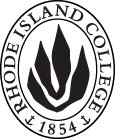 Cover page	roll over blue text to see further important instructions: please read.N.B. DO NOT USE HIGHLIGHT, JUST DELETE THE WORDS THAT DO NOT APPLY TO YOUR PROPOSALALL numbers in section (A) need to be completed, including the impact ones.B.  NEW OR REVISED COURSES    DELETE THE WORDS THAT DO NOT APPLY TO YOUR PROPOSAL within specific categories, but do not delete any of the categories. DO NOT use highlight. Delete this whole page if this proposal does not include a new or revised course.D. SignaturesD.1. ApprovalsChanges that affect General Education in any way MUST be approved by ALL Deans and COGE Chair.Changes that directly impact more than one department/program MUST have the signatures of all relevant department chairs, program directors, and relevant dean (e.g. when creating/revising a program using courses from other departments/programs). Check UCC manual 4.2 for further guidelines on whether the signatures need to be approval or acknowledgement.Proposals that do not have appropriate approval signatures will not be considered. Type in name of person signing and their position/affiliation.Send electronic files of this proposal and accompanying catalog copy to curriculum@ric.edu and a printed or electronic signature copy of this form to the current Chair of UCC. Check UCC website for due dates.D.2. AcknowledgementsA.1. Course or programMSCI 301 Applied leadership MSCI 301 Applied leadership MSCI 301 Applied leadership MSCI 301 Applied leadership Replacing A.2. Proposal typeCourse:  creation Course:  creation Course:  creation Course:  creation A.3. OriginatorFrank FarinellaHome departmentManagementManagementManagementA.4. RationaleThe Army Reserve Officers’ Training Corps (ROTC) Program is designed to train and qualify men and women for commissions as second lieutenants in the U.S. Army while they pursue an academic program of their choice. Rhode Island College students are able to enroll in ROTC courses listed below through Providence College’s Military Science and Leadership Department and Army ROTC program. RIC students sign up for these courses at RIC, through our Peoplesoft, and they get credit for these courses on their RIC transcripts. Somehow these courses were never included in our catalog, and this proposal seeks to fix this oversight.The Army Reserve Officers’ Training Corps (ROTC) Program is designed to train and qualify men and women for commissions as second lieutenants in the U.S. Army while they pursue an academic program of their choice. Rhode Island College students are able to enroll in ROTC courses listed below through Providence College’s Military Science and Leadership Department and Army ROTC program. RIC students sign up for these courses at RIC, through our Peoplesoft, and they get credit for these courses on their RIC transcripts. Somehow these courses were never included in our catalog, and this proposal seeks to fix this oversight.The Army Reserve Officers’ Training Corps (ROTC) Program is designed to train and qualify men and women for commissions as second lieutenants in the U.S. Army while they pursue an academic program of their choice. Rhode Island College students are able to enroll in ROTC courses listed below through Providence College’s Military Science and Leadership Department and Army ROTC program. RIC students sign up for these courses at RIC, through our Peoplesoft, and they get credit for these courses on their RIC transcripts. Somehow these courses were never included in our catalog, and this proposal seeks to fix this oversight.The Army Reserve Officers’ Training Corps (ROTC) Program is designed to train and qualify men and women for commissions as second lieutenants in the U.S. Army while they pursue an academic program of their choice. Rhode Island College students are able to enroll in ROTC courses listed below through Providence College’s Military Science and Leadership Department and Army ROTC program. RIC students sign up for these courses at RIC, through our Peoplesoft, and they get credit for these courses on their RIC transcripts. Somehow these courses were never included in our catalog, and this proposal seeks to fix this oversight.The Army Reserve Officers’ Training Corps (ROTC) Program is designed to train and qualify men and women for commissions as second lieutenants in the U.S. Army while they pursue an academic program of their choice. Rhode Island College students are able to enroll in ROTC courses listed below through Providence College’s Military Science and Leadership Department and Army ROTC program. RIC students sign up for these courses at RIC, through our Peoplesoft, and they get credit for these courses on their RIC transcripts. Somehow these courses were never included in our catalog, and this proposal seeks to fix this oversight.A.5. Date submitted1/18/2017 A.6. Semester effective A.6. Semester effective Fall 2017 Fall 2017A.7. Resource impactFaculty PT & FT: None, as taught at PCNone, as taught at PCNone, as taught at PCNone, as taught at PCA.7. Resource impactLibrary:NoneNoneNoneNoneA.7. Resource impactTechnologyNoneNoneNoneNoneA.7. Resource impactFacilities:NoneNoneNoneNoneA.8. Program impactNoneNoneNoneNoneNoneA.9. Student impactThese courses offer RIC students some interesting opportunities that can advance them toward graduation, while pursuing their academic degrees here at the college.These courses offer RIC students some interesting opportunities that can advance them toward graduation, while pursuing their academic degrees here at the college.These courses offer RIC students some interesting opportunities that can advance them toward graduation, while pursuing their academic degrees here at the college.These courses offer RIC students some interesting opportunities that can advance them toward graduation, while pursuing their academic degrees here at the college.These courses offer RIC students some interesting opportunities that can advance them toward graduation, while pursuing their academic degrees here at the college.A.10. The following screen tips are for information on what to do about catalog copy until the new CMS is in place; check the “Forms and Information” page for updates. Catalog page.   Where are the catalog pages?   Several related proposals?  Do not list catalog pages here. All catalog copy for a proposal must be contained within a single file; put page breaks between sections. Make sure affected program totals are correct if adding/deleting course credits.A.10. The following screen tips are for information on what to do about catalog copy until the new CMS is in place; check the “Forms and Information” page for updates. Catalog page.   Where are the catalog pages?   Several related proposals?  Do not list catalog pages here. All catalog copy for a proposal must be contained within a single file; put page breaks between sections. Make sure affected program totals are correct if adding/deleting course credits.A.10. The following screen tips are for information on what to do about catalog copy until the new CMS is in place; check the “Forms and Information” page for updates. Catalog page.   Where are the catalog pages?   Several related proposals?  Do not list catalog pages here. All catalog copy for a proposal must be contained within a single file; put page breaks between sections. Make sure affected program totals are correct if adding/deleting course credits.A.10. The following screen tips are for information on what to do about catalog copy until the new CMS is in place; check the “Forms and Information” page for updates. Catalog page.   Where are the catalog pages?   Several related proposals?  Do not list catalog pages here. All catalog copy for a proposal must be contained within a single file; put page breaks between sections. Make sure affected program totals are correct if adding/deleting course credits.A.10. The following screen tips are for information on what to do about catalog copy until the new CMS is in place; check the “Forms and Information” page for updates. Catalog page.   Where are the catalog pages?   Several related proposals?  Do not list catalog pages here. All catalog copy for a proposal must be contained within a single file; put page breaks between sections. Make sure affected program totals are correct if adding/deleting course credits.A.10. The following screen tips are for information on what to do about catalog copy until the new CMS is in place; check the “Forms and Information” page for updates. Catalog page.   Where are the catalog pages?   Several related proposals?  Do not list catalog pages here. All catalog copy for a proposal must be contained within a single file; put page breaks between sections. Make sure affected program totals are correct if adding/deleting course credits.Old (for revisions only)NewB.1. Course prefix and number MSCI 301B.2. Cross listing number if anyB.3. Course title Applied Leadership B.4. Course description The focus is on developing cadets’ tactical leadership abilities through scenarios related to squad tactical operations.  B.5. Prerequisite(s)MSCI 202B.6. OfferedFall  | AnnuallyB.7. Contact hours 3B.8. Credit hours3B.9. Justify differences if anyB.10. Grading system Letter grade  |  B.11. Instructional methods| Field Work | Lecture  | Case studiesSmall group  B.12.CategoriesFree elective | B.13. Is this an Honors course?YES  | NO| NOB.14. General EducationN.B. Connections must include at least 50% Standard Classroom instruction.| NO |B.15. How will student performance be evaluated?Attendance  | Class participation | | Papers  | Class Work | Quizzes | ExamsB.16. Redundancy statementB. 17. Other changes, if anyB.18. Course learning outcomesStandard(s)How will they be measured?Leadership--Explain the Leadership Development Program (LDP) evaluation cycle--Write a self-evaluation of leader actions taken during Leadership LabsValues and ethics--Observe the Warrior Ethos in fellow Cadets/cadre or when presented with a current or historical vignette or case study--Embody the Warrior Ethos in Leadership Labs and Cadet interactionsPersonal development--Define standards for the Army Physical Fitness Test (APFT)--Write short-term and long-term goals to prepare for APFT--Describe the factors of Suicide Prevention--Deliver on or more of the four types of Military briefingsOfficership--Apply the Composite Risk Management process to the orders process--Apply the fundamentals of Drill and Ceremony to squad formationsTactics and Techniques--Apply troop leading procedures to accomplish team and squad operations--Apply map reading, land navigation and terrain analysis to team and squad operations--Apply military decision making to solve problems--Apply fundamentals of Army Operations to small unit operations--Pass the CWSTB.19. Topical outlineCourse DescriptionThis is an academically challenging course were you will study, practice, and apply the fundamentals of Army leadership, Officership, Army values and ethics, personal development, and small unit tactics at the team and squad level.  At the conclusion of this course, you will be capable of planning, coordinating, navigating, motivating and leading a team or squad in the execution of a tactical mission during a classroom PE, a Leadership Lab, or during a Situational Training Exercise (STX) in a field environment.  Successful completion of this course will help prepare you for success at the ROTC Leader Development and Assessment Course (LDAC) which you will attend next summer at Fort Lewis, WA.  This course includes reading assignments, homework assignments, small group assignments, briefings, case studies, and practical exercises, a mid-term exam, and a final exam.  You will receive systematic and specific feedback on your leader attributes values and core leader competencies from your instructor and other ROTC cadre and MSL IV Cadets who will evaluate you using the ROTC Leader Development Program (LDP) model.Platoon Leader Forum- The Platoon Leader forum is an interactive social networking site for the professional development of junior officers.  This site provides Cadets the opportunity to engage one’s peers, learn from the experiences of others, and develop relationships in a virtual environment.   MSLIII Cadets are strongly encouraged to register and participate on this forum.  The link to PlatoonLeader is located on the ROTC Blackboard website under the Interesting Links block or at: http://platoonleader.army.mil/ MSL 301 Course Requirements	ReadingStudent Electronic TextbooksSelected readings available online at: http://www.usapa.army.milADP 1 The Army, SEP 12ADP 1-02  Operational Terms and Military Symbols, AUG 12ADP 3-0 Unified Land Operations, OCT 11ADP  6-22 Army Leadership, AUG 12ADRP 1-02 Operational Terms and Military Symbols, AUG 12ADRP 3-0 Unified Land Operations, MAY 2012ADRP 3-07 Stability, AUG 12ADRP 3-90 Offense and Defense, AUG 12ADRP 5-0 The Operations Process, MAY 12 ADRP 6-0 Mission Command, MAY 12ADRP 6-22 Army Leadership, AUG 12ATP 3-06.20 Cordon and Search, MAY 13ATTP 5-0.1 Commander and Staff Officers Guide, SEP 11Joint Publication 3-0 Joint Operations, AUG 11Field Manual 3-21.8, The Infantry Rifle Platoon and Squad, MAR 07FM 3-25.26, Map Reading and Land Navigation, JAN 05Leadership Development Program Handbook, SEP 13Selected books and articles as determined by professorOverview of Class SessionsSession 301-1	ROTC & Course Overview and Accessions BriefSession 301-1		Warrior Ethos Overview Session 301-1		ROTC Leadership Development Program Session 301-2		Army Briefing TechniquesSession 301-2		Team DynamicsSession 301-2		Suicide PreventionSession 301-3		Map Reading I:  Session 301-3		Map Reading II:  Session 301-3		Terrain AnalysisSession 301-4		Troop Leading Procedure Overview Introduction to Army Problem SolvingSession 301-4		Combat OrdersSession 301-4		Application of Troop Leading ProceduresSession 301-5		Squad Tactical MovementSession 301-5		Squad Tactics:  Patrolling (Patrol Base)Session 301-5		Squad Tactics:  Patrolling (Practical Exercise)Session 301-6		Battle DrillsSession 301-6		Squad Tactics:  Offensive OperationsSession 301-6		Squad Tactics:  Offensive Operations PESession 301-7		Mid-Term ExamSession 301-7		Squad Tactics:  ReconnaissanceSession 301-7		Squad Tactics:  Reconnaissance PESession 301-8		Squad Tactics:  Ambush Session 301-8		Squad Tactics:  Ambush PESession 301-8		Squad Tactics:  AttackSession 301-9		Squad Tactics:  Attack PESession 301-9		Squad Tasks in the DefenseSession 301-9		Squad Tactics:  Defense PESession 301-10	Squad Tactics:  Capstone Practical Application (PE I)Session 301-10	Squad Tactics:  Capstone Practical Application (PE II)Session 301-10	The Army LeaderSession 301-11	Leadership Behavior and Peer Evaluations Session 301-11	Leadership & CultureSession 301-11	Leadership PE Session 301-12	Officership Forum/ Lecture SeriesSession 301-12	Course ReviewSession 301-12	Final ExamNamePosition/affiliationSignatureDateFrank FarinellaCoordinator of Military Science Jeff MelloDean of SOMTab to add rowsNamePosition/affiliationSignatureDateTab to add rows